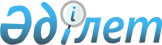 Жуантөбе ауылдық округінің 2022-2024 жылдарға арналған бюджеті туралыҚызылорда облысы Шиелі аудандық мәслихатының 2021 жылғы 30 желтоқсандағы № 18/9 шешімі.
      "Қазақстан Республикасының Бюджет кодексі" Қазақстан Республикасы Кодексінің 75-бабының 2-тармағына, "Қазақстан Республикасындағы жергілікті мемлекеттік басқару және өзін-өзі басқару туралы" Қазақстан Республикасы Заңының 6-бабының 2-7-тармағына сәйкес Шиелі аудандық мәслихаты ШЕШТІ:
      1. Жуантөбе ауылдық округінің 2022-2024 жылдарға арналған бюджеті 1, 2 және 3-қосымшаларға сәйкес, оның ішінде 2022 жылға мынадай көлемдерде бекітілсін:
      1) кірістер – 82 970,6 мың теңге, оның ішінде:
      салықтық түсімдер - 3 893,6 мың теңге;
      трансферттер түсімі – 79 077 мың теңге;
      2) шығындар – 85 420,4 мың теңге;
      3) таза бюджеттік кредиттеу - 0;
      бюджеттік кредиттер - 0;
      бюджеттік кредиттерді өтеу - 0;
      4) қаржы активтерімен операциялар бойынша сальдо - 0;
      қаржы активтерін сатып алу - 0;
      мемлекеттің қаржы активтерін сатудан түсетін түсімдер - 0;
      5) бюджет тапшылығы (профициті) - -2 449,8 мың теңге;
      6) бюджет тапшылығын қаржыландыру (профицитін пайдалану) – 2 449,8 мың теңге;
      қарыздар түсімі - 0;
      қарыздарды өтеу - 0;
      бюджет қаражаттарының пайдаланылатын қалдықтары – 2 449,8 мың теңге.
      Ескерту. 1 - тармақ жаңа редакцияда - Қызылорда облысы Шиелі аудандық мәслихатының 13.12.2022 № 32/7 шешімімен (01.01.2022 бастап қолданысқа енгізіледі).


      2. 2022 жылға аудандық бюджеттен Жуантөбе ауылдық округ бюджетіне берілетін бюджеттік субвенциялар көлемі 46 488 мың теңге сомасында белгіленсін.
      3. Осы шешім 2022 жылғы 1 қаңтардан бастап қолданысқа енгізіледі. Жуантөбе ауылдық округінің 2022 жылға арналған бюджеті
      Ескерту. 1 - қосымша жаңа редакцияда - Қызылорда облысы Шиелі аудандық мәслихатының 13.12.2022 № 32/7 шешімімен (01.01.2022 бастап қолданысқа енгізіледі). Жуантөбе ауылдық округінің 2023 жылға арналған бюджеті Жуантөбе ауылдық округінің 2024 жылға арналған бюджеті
					© 2012. Қазақстан Республикасы Әділет министрлігінің «Қазақстан Республикасының Заңнама және құқықтық ақпарат институты» ШЖҚ РМК
				
      Шиелі аудандық мәслихатының хатшысы

Т. Жағыпбаров
Шиелі аудандық мәслихатының
2021 жылғы 30 желтоқсандағы
№ 18/9 шешіміне
1-қосымша
Санаты 
Санаты 
Санаты 
Санаты 
Санаты 
Сомасы, мың теңге
Сыныбы
Сыныбы
Сыныбы
Сыныбы
Сомасы, мың теңге
 Кіші сыныбы
 Кіші сыныбы
 Кіші сыныбы
Сомасы, мың теңге
Атауы
Атауы
Сомасы, мың теңге
1. Кірістер
1. Кірістер
82 970,6
1
Салықтық түсімдер
Салықтық түсімдер
3 893,6
01
Табыс салығы
Табыс салығы
500
2
Төлем көзінен салық салынбайтын табыстардан ұсталатын жеке табыс салығы
Төлем көзінен салық салынбайтын табыстардан ұсталатын жеке табыс салығы
500
04
Меншiкке салынатын салықтар
Меншiкке салынатын салықтар
3 393,6
1
Мүлiкке салынатын салықтар
Мүлiкке салынатын салықтар
488
4
Көлiк құралдарына салынатын салық
Көлiк құралдарына салынатын салық
2 905,6
4
Трансферттердің түсімдері
Трансферттердің түсімдері
79 077
02
Мемлекеттiк басқарудың жоғары тұрған органдарынан түсетiн трансферттер
Мемлекеттiк басқарудың жоғары тұрған органдарынан түсетiн трансферттер
79 077
3
Ауданның (облыстық маңызы бар қаланың) бюджетінен трансферттер
Ауданның (облыстық маңызы бар қаланың) бюджетінен трансферттер
79 077
Фнкционалдық топ 
Фнкционалдық топ 
Фнкционалдық топ 
Фнкционалдық топ 
Фнкционалдық топ 
Сомасы, мың теңге
Функционалдық кіші топ 
Функционалдық кіші топ 
Функционалдық кіші топ 
Функционалдық кіші топ 
Сомасы, мың теңге
Бюджеттік бағдарламалардың әкімшісі 
Бюджеттік бағдарламалардың әкімшісі 
Бюджеттік бағдарламалардың әкімшісі 
Сомасы, мың теңге
Бюджеттік бағдарламалар (кіші бағдарламалар)
Бюджеттік бағдарламалар (кіші бағдарламалар)
Сомасы, мың теңге
Атауы
Сомасы, мың теңге
2. Шығындар
85 420,4
01
Жалпы сипаттағы мемлекеттiк қызметтер
38 824
1
Мемлекеттiк басқарудың жалпы функцияларын орындайтын өкiлдi, атқарушы және басқа органдар
37 151
124
Аудандық маңызы бар қала, ауыл, кент, ауылдық округ әкімінің аппараты
37 151
001
Аудандық маңызы бар қала, ауыл, кент, ауылдық округ әкімінің қызметін қамтамасыз ету жөніндегі қызметтер
33 551
022
Мемлекеттік органның күрделі шығындары
3 600
07
Тұрғын үй-коммуналдық шаруашылық
3 964
03
Елді-мекендерді көркейту
3 964
124
Аудандық маңызы бар қала, ауыл, кент, ауылдық округ әкімінің аппараты
3 964
008
Елді мекендерде көшелерді жарықтандыру
1 963
011
Елді мекендерді көркейту
2 001
08
Мәдениет, спорт, туризм және ақпараттық кеңістiк
27 798
01
Мәдениет саласындағы қызмет
27 798
124
Аудандық маңызы бар қала, ауыл, кент, ауылдық округ әкімінің аппараты
27 798
006
Жергілікті деңгейде мәдени-демалыс жұмысын қолдау
27 798
12
Көлік және коммуникациялар
16 500
1
Автомобиль көлiгi
16 500
124
Аудандық маңызы бар қала, ауыл, кент, ауылдық округ әкімінің аппараты
16 500
013
Аудандық маңызы бар қалаларда, ауылдарда, кенттерде, ауылдық округтерде автомобиль жолдарының жұмысын істеуін қамтамасыз ету
16 500
045
Аудандық маңызы бар қалаларда, ауылдарда, кенттерде, ауылдық округтерде автомобиль жолдарын күрделі және орташа жөндеу
0
15
Трансферттер
7,4
01
Трансферттер
7,4
124
Аудандық маңызы бар қала, ауыл, кент, ауылдық округ әкімінің аппараты 
7,4
048
Пайдаланылмаған (толық пайдаланылмаған) нысаналы трансферттерді қайтару
7,4
3. Таза бюджеттік кредит беру
0
4. Қаржы активтерімен жасалатын операциялар бойынша сальдо
0
5. Бюджет тапшылығы (профициті)
- 2 449,8
6. Бюджет тапшылығын қаржыландыру (профицитті пайдалану)
2 449,8
07
Қарыздар түсімі
0
16
Қарыздарды өтеу
0
8
Бюджет қаражатының пайдаланылатын қалдықтары
2 449,8
01
Бюджет қаражатының қалдығы
2 449,8
1
Бюджет қаражатының бос қалдықтары
2 449,8
001
Бюджет қаражатының бос қалдықтары
2 449,8Шиелі аудандық мәслихатының
2021 жылғы 30 желтоқсандағы
№ 18/9 шешіміне 2-қосымша
Санаты 
Санаты 
Санаты 
Санаты 
Санаты 
Сомасы, мың теңге
Сыныбы
Сыныбы
Сыныбы
Сыныбы
Сомасы, мың теңге
 Кіші сыныбы
 Кіші сыныбы
 Кіші сыныбы
Сомасы, мың теңге
Атауы
Атауы
Сомасы, мың теңге
1. Кірістер
1. Кірістер
74001
1
Салықтық түсімдер
Салықтық түсімдер
2763
04
Меншiкке салынатын салықтар
Меншiкке салынатын салықтар
2763
1
Мүлiкке салынатын салықтар
Мүлiкке салынатын салықтар
493
4
Көлiк құралдарына салынатын салық
Көлiк құралдарына салынатын салық
2270
4
Трансферттердің түсімдері
Трансферттердің түсімдері
71238
02
Мемлекеттiк басқарудың жоғары тұрған органдарынан түсетiн трансферттер
Мемлекеттiк басқарудың жоғары тұрған органдарынан түсетiн трансферттер
71238
3
Ауданның (облыстық маңызы бар қаланың) бюджетінен трансферттер
Ауданның (облыстық маңызы бар қаланың) бюджетінен трансферттер
71238
Фнкционалдық топ 
Фнкционалдық топ 
Фнкционалдық топ 
Фнкционалдық топ 
Фнкционалдық топ 
Сомасы, мың теңге
Функционалдық кіші топ 
Функционалдық кіші топ 
Функционалдық кіші топ 
Функционалдық кіші топ 
Сомасы, мың теңге
Бюджеттік бағдарламалардың әкімшісі 
Бюджеттік бағдарламалардың әкімшісі 
Бюджеттік бағдарламалардың әкімшісі 
Сомасы, мың теңге
Бюджеттік бағдарламалар (кіші бағдарламалар) 
Бюджеттік бағдарламалар (кіші бағдарламалар) 
Сомасы, мың теңге
Атауы
Сомасы, мың теңге
2. Шығындар
74001
01
Жалпы сипаттағы мемлекеттiк қызметтер
45546
1
Мемлекеттiк басқарудың жалпы функцияларын орындайтын өкiлдi, атқарушы және басқа органдар
45546
124
Аудандық маңызы бар қала, ауыл, кент, ауылдық округ әкімінің аппараты
45546
001
Аудандық маңызы бар қала, ауыл, кент, ауылдық округ әкімінің қызметін қамтамасыз ету жөніндегі қызметтер
45546
07
Тұрғын үй-коммуналдық шаруашылық
366
3
Елді-мекендерді көркейту
366
124
Аудандық маңызы бар қала, ауыл, кент, ауылдық округ әкімінің аппараты
366
008
Елді мекендерде көшелерді жарықтандыру
366
009
Елді мекендердің санитариясын қамтамасыз ету
0
011
Елді мекендерді абаттандыру мен көгалдандыру
0
08
Мәдениет, спорт, туризм және ақпараттық кеңістiк
28089
1
Мәдениет саласындағы қызмет
28089
124
Аудандық маңызы бар қала, ауыл, кент, ауылдық округ әкімінің аппараты
28089
006
Жергілікті деңгейде мәдени-демалыс жұмысын қолдау
28089
3. Таза бюджеттік кредит беру
0
4. Қаржы активтерімен жасалатын операциялар бойынша сальдо
0
5. Бюджет тапшылығы (профициті)
0
6. Бюджет тапшылығын қаржыландыру (профицитті пайдалану)
0
8
Бюджет қаражатының пайдаланылатын қалдықтары
0
01
Бюджет қаражатының қалдықтары
0
1
Бюджет қаражатының бос қалдықтары
0
001
Бюджет қаражатының бос қалдықтары
0Шиелі аудандық мәслихатының
2021 жылғы 30 желтоқсандағы
№ 18/9 шешіміне 3-қосымша
Санаты 
Санаты 
Санаты 
Санаты 
Санаты 
Сомасы, мың теңге
Сыныбы
Сыныбы
Сыныбы
Сыныбы
Сомасы, мың теңге
 Кіші сыныбы
 Кіші сыныбы
 Кіші сыныбы
Сомасы, мың теңге
Атауы
Атауы
Сомасы, мың теңге
1. Кірістер
1. Кірістер
77591
1
Салықтық түсімдер
Салықтық түсімдер
2791
04
Меншiкке салынатын салықтар
Меншiкке салынатын салықтар
2791
1
Мүлiкке салынатын салықтар
Мүлiкке салынатын салықтар
498
4
Көлiк құралдарына салынатын салық
Көлiк құралдарына салынатын салық
2293
4
Трансферттердің түсімдері
Трансферттердің түсімдері
74800
02
Мемлекеттiк басқарудың жоғары тұрған органдарынан түсетiн трансферттер
Мемлекеттiк басқарудың жоғары тұрған органдарынан түсетiн трансферттер
74800
3
Ауданның (облыстық маңызы бар қаланың) бюджетінен трансферттер
Ауданның (облыстық маңызы бар қаланың) бюджетінен трансферттер
74800
Фнкционалдық топ 
Фнкционалдық топ 
Фнкционалдық топ 
Фнкционалдық топ 
Фнкционалдық топ 
Сомасы, мың теңге
Функционалдық кіші топ 
Функционалдық кіші топ 
Функционалдық кіші топ 
Функционалдық кіші топ 
Сомасы, мың теңге
Бюджеттік бағдарламалардың әкімшісі 
Бюджеттік бағдарламалардың әкімшісі 
Бюджеттік бағдарламалардың әкімшісі 
Сомасы, мың теңге
Бюджеттік бағдарламалар (кіші бағдарламалар) 
Бюджеттік бағдарламалар (кіші бағдарламалар) 
Сомасы, мың теңге
Атауы
Сомасы, мың теңге
2. Шығындар
77591
01
Жалпы сипаттағы мемлекеттiк қызметтер
48838
1
Мемлекеттiк басқарудың жалпы функцияларын орындайтын өкiлдi, атқарушы және басқа органдар
48838
124
Аудандық маңызы бар қала, ауыл, кент, ауылдық округ әкімінің аппараты
48838
001
Аудандық маңызы бар қала, ауыл, кент, ауылдық округ әкімінің қызметін қамтамасыз ету жөніндегі қызметтер
48838
07
Тұрғын үй-коммуналдық шаруашылық
369
3
Елді-мекендерді көркейту
369
124
Аудандық маңызы бар қала, ауыл, кент, ауылдық округ әкімінің аппараты
369
008
Елді мекендерде көшелерді жарықтандыру
369
009
Елді мекендердің санитариясын қамтамасыз ету
0
011
Елді мекендерді абаттандыру мен көгалдандыру
0
08
Мәдениет, спорт, туризм және ақпараттық кеңістiк
28384
1
Мәдениет саласындағы қызмет
28384
124
Аудандық маңызы бар қала, ауыл, кент, ауылдық округ әкімінің аппараты
28384
006
Жергілікті деңгейде мәдени-демалыс жұмысын қолдау
28384
3. Таза бюджеттік кредит беру
0
4. Қаржы активтерімен жасалатын операциялар бойынша сальдо
0
5. Бюджет тапшылығы (профициті)
0
6. Бюджет тапшылығын қаржыландыру (профицитті пайдалану)
0
8
Бюджет қаражатының пайдаланылатын қалдықтары
0
01
Бюджет қаражатының қалдықтары
0
1
Бюджет қаражатының бос қалдықтары
0
001
Бюджет қаражатының бос қалдықтары
0